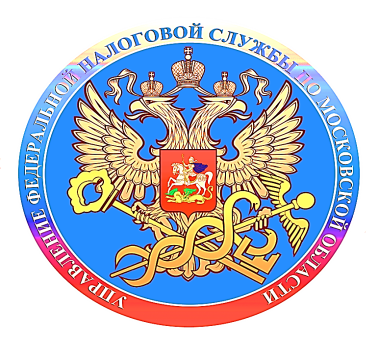 Не представивших вовремя декларации по НДФЛ ждет бездекларационная камеральная проверкаНалоговые органы имеют возможность проведения проверок в отношении налогоплательщиков, получивших доход от продажи либо получения в дар недвижимого имущества, но не представивших декларации по форме 3-НДФЛ.Если гражданин в 2023 году получил доход от продажи недвижимого имущества или получил недвижимость в дар от лиц, не являющихся близкими родственниками или членами семьи, то он обязан подать декларацию по форме 3-НДФЛ в срок не позднее 2 мая 2024 года. Если декларация не будет представлена, налоговый орган начнет проведение проверки на основании имеющихся у него данных.В большинстве случаев в налоговых органах отсутствуют документы, подтверждающие фактические расходы на приобретение недвижимости. Также могут отсутствовать документы, подтверждающие близкое родство между дарителем и получателем в дар недвижимости. В этом случае сумма налога к уплате будет рассчитана с учетом фиксированного налогового вычета, составляющего 1 млн руб.Налог на доходы физических лиц будет исчислен, исходя из цены продажи недвижимости, полученной из регистрирующих органов. Если такие данные отсутствуют или цена сделки менее 70% кадастровой стоимости, то при расчете суммы НДФЛ налоговая база будет приниматься равной 70% от кадастровой стоимости проданной недвижимости.По результатам проверки налоговый орган помимо налога исчислит сумму штрафных санкций и пеней, поскольку истек срок представления деклараций.Непредставление в установленный законодательством срок налоговой декларации влечет взыскание штрафа в размере 5% не уплаченной в срок суммы налога за каждый полный или неполный месяц со дня, установленного для ее представления, но не более 30% суммы и не менее 1 000 рублей.Чтобы избежать штрафные санкции, необходимо представить декларацию по форме 3-НДФЛ в налоговый орган. Самым удобным способом заполнить и направить декларацию в налоговый орган является сервис «Личный кабинет налогоплательщика для физических лиц». Он позволит избежать ошибок при заполнении декларации, поскольку персональные данные, сведения об имуществе и доходах с места работы подтягиваются автоматически.При продаже жилья, находившегося в собственности менее минимального предельного срока владения, если стоимость такого объекта не превышает 1 млн руб., обязанность по представлению декларации отсутствует. Отсутствует обязанность и при продаже иного имущества (автомобиль), а также иного недвижимого имущества (гараж, садовый дом), если стоимость такого объекта не превышает 250 тыс. руб. (необходимо учитывать минимальные сроки владения).В случае отсутствия обязанности представления налоговой декларации налоговый орган рекомендует представить документы, подтверждающие данный факт: документы, подтверждающие родственные связи, если факт дарения произведен между близкими родственниками; факт оплаты при продаже.Подробно о декларационной кампании – на специальной странице официального сайта ФНС России.